招标文件预公示操作指导手册一、济南公共资源交易中心网站界面社会公众或潜在投标人登录济南公共资源交易中心网站，点击交易平台进入招标文件预公示栏目，查看具体项目。针对具体项目的招标文件与资格预审文件（如有）是否存在违反法律法规规定的情形，向招标人（或其委托的招标代理机构）提出意见及依据，并留下具体联系人的姓名和联系电话。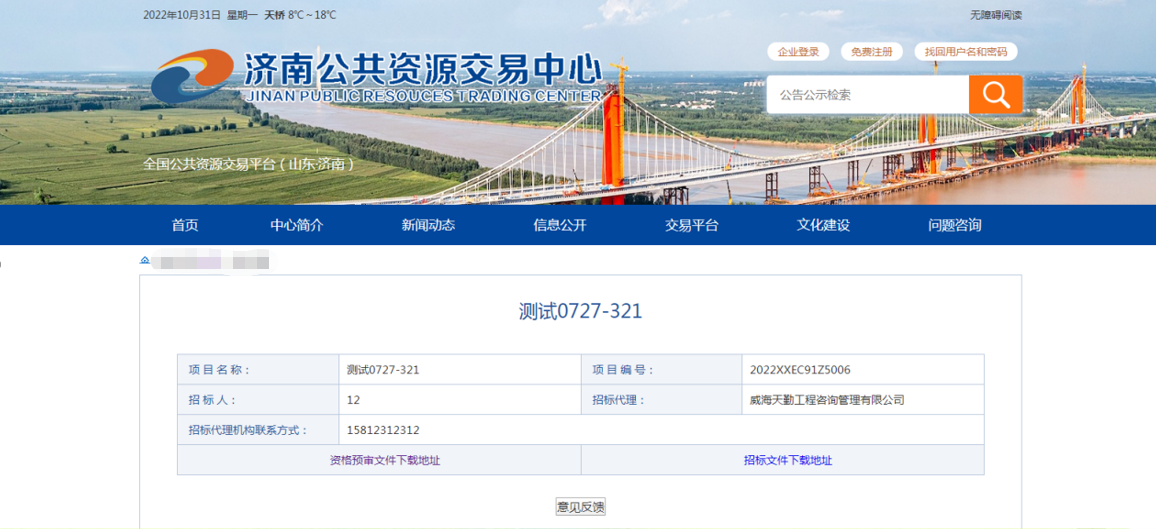 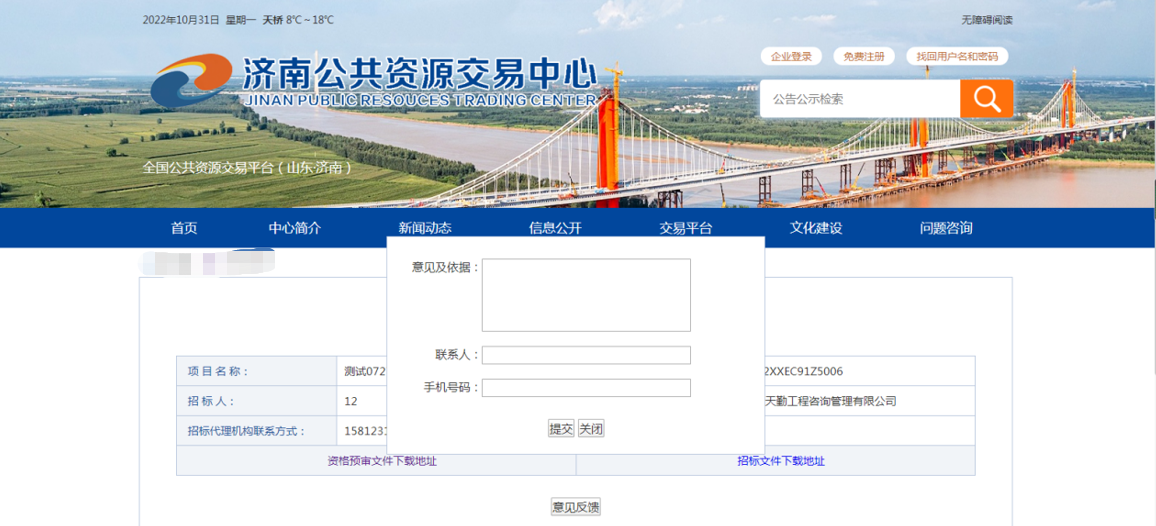 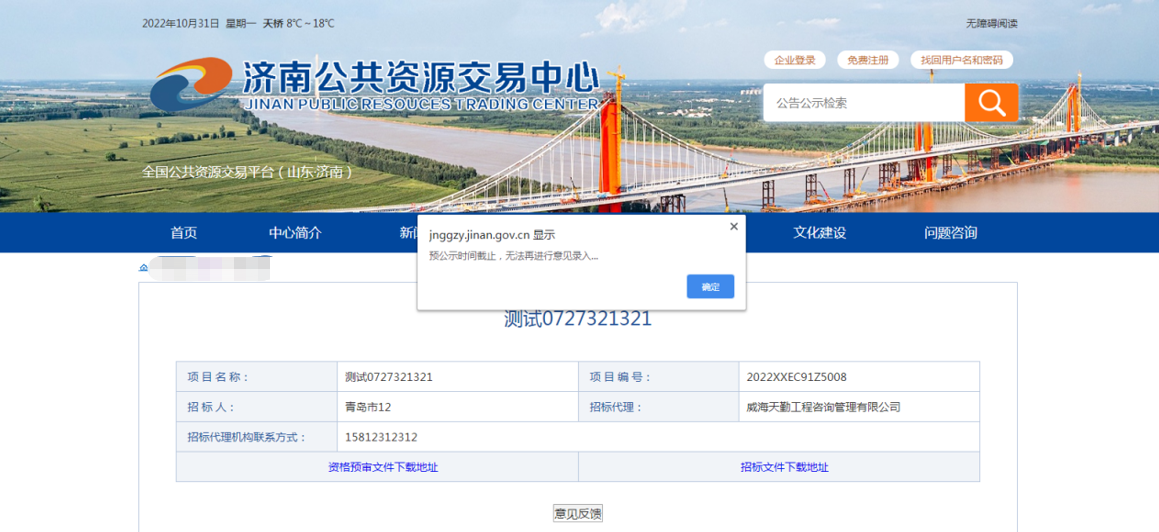 二、招标代理端指导手册1.招标代理登录济南公共资源交易中心网站，使用CA锁企业登录后，点击建设工程入口进入交易平台。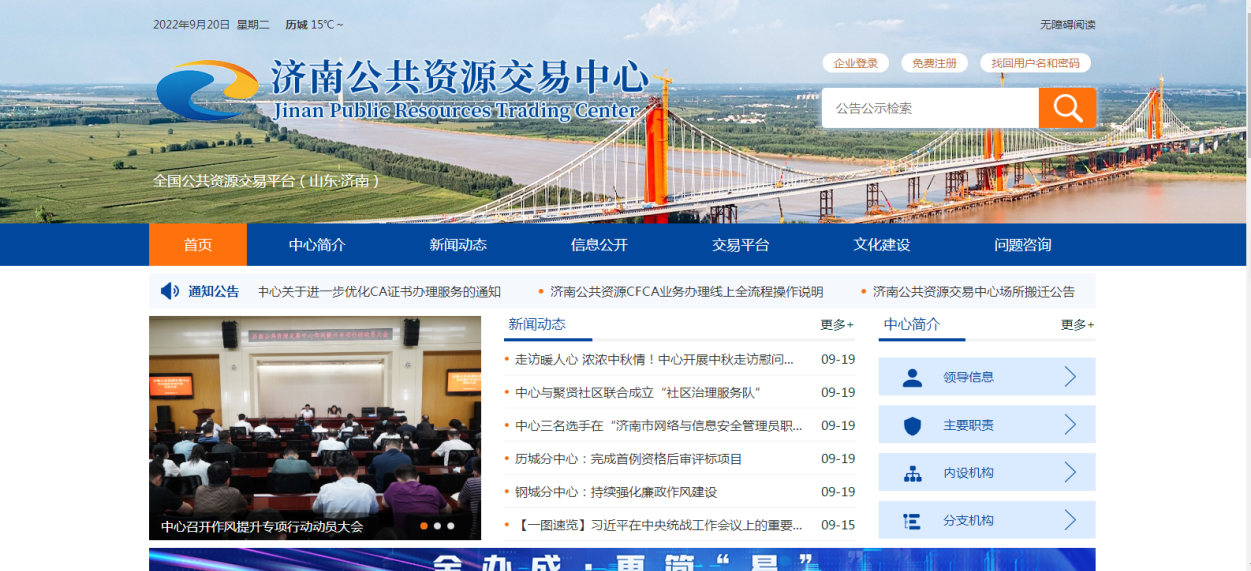 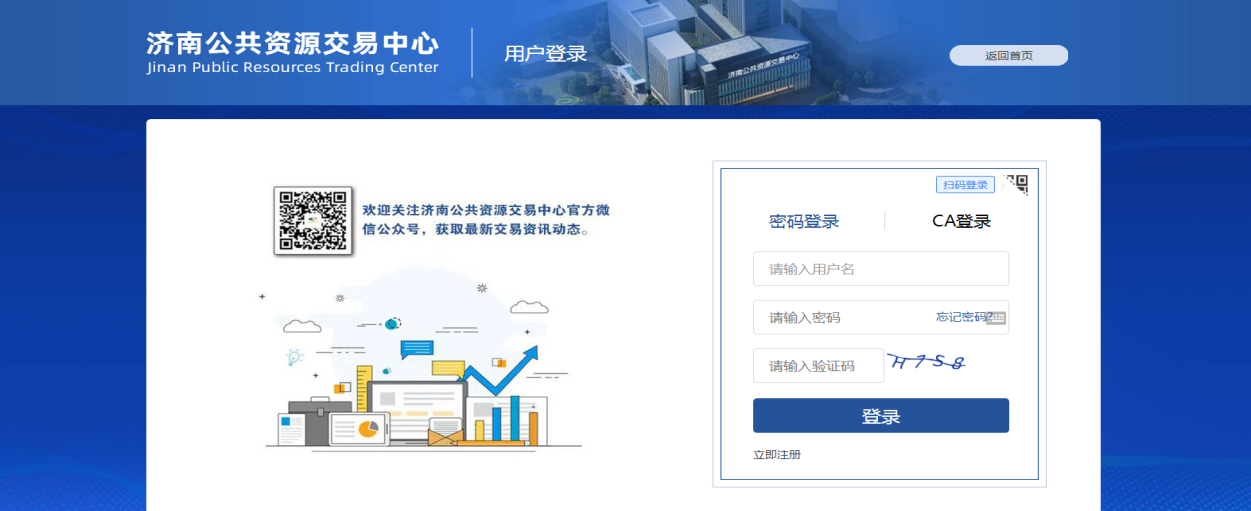 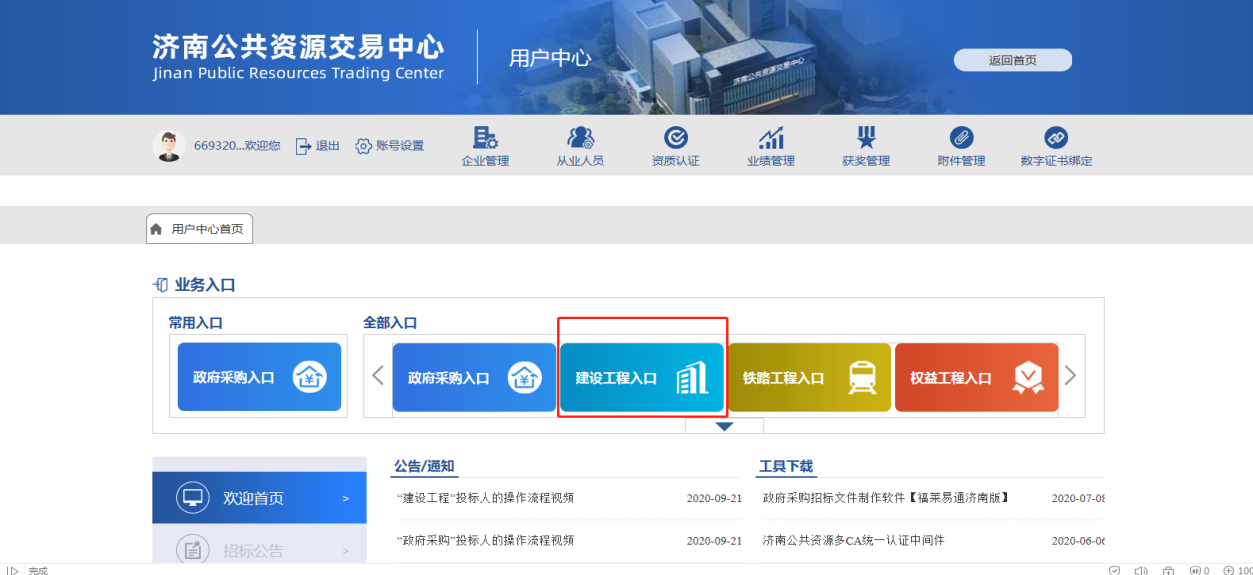 2.点击左侧的“招标文件预公示”功能，选择需要进行预公示的项目，填写联系方式并上传资格预审文件（如有）和招标文件进行提交，提交后推送至公共资源网站“招标文件预公示”栏目进行预公示。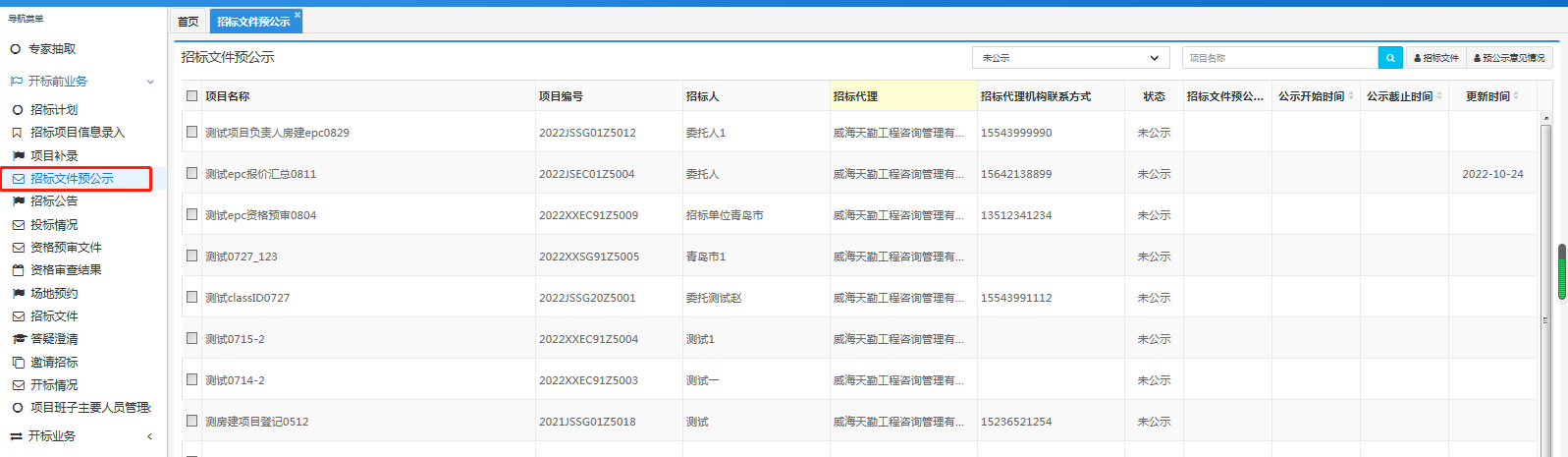 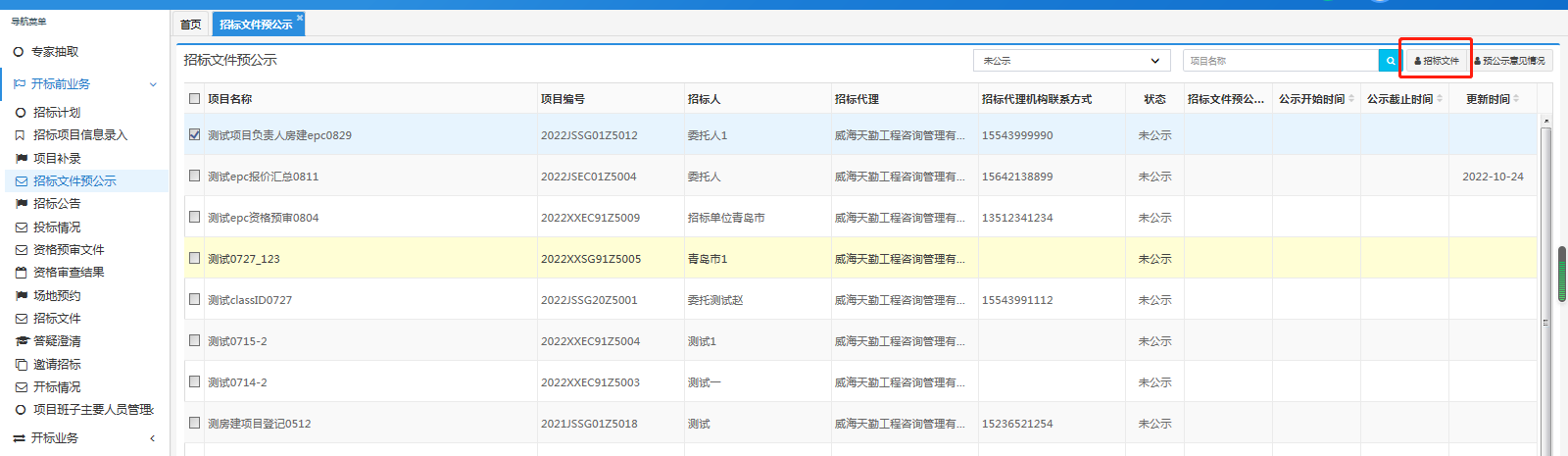 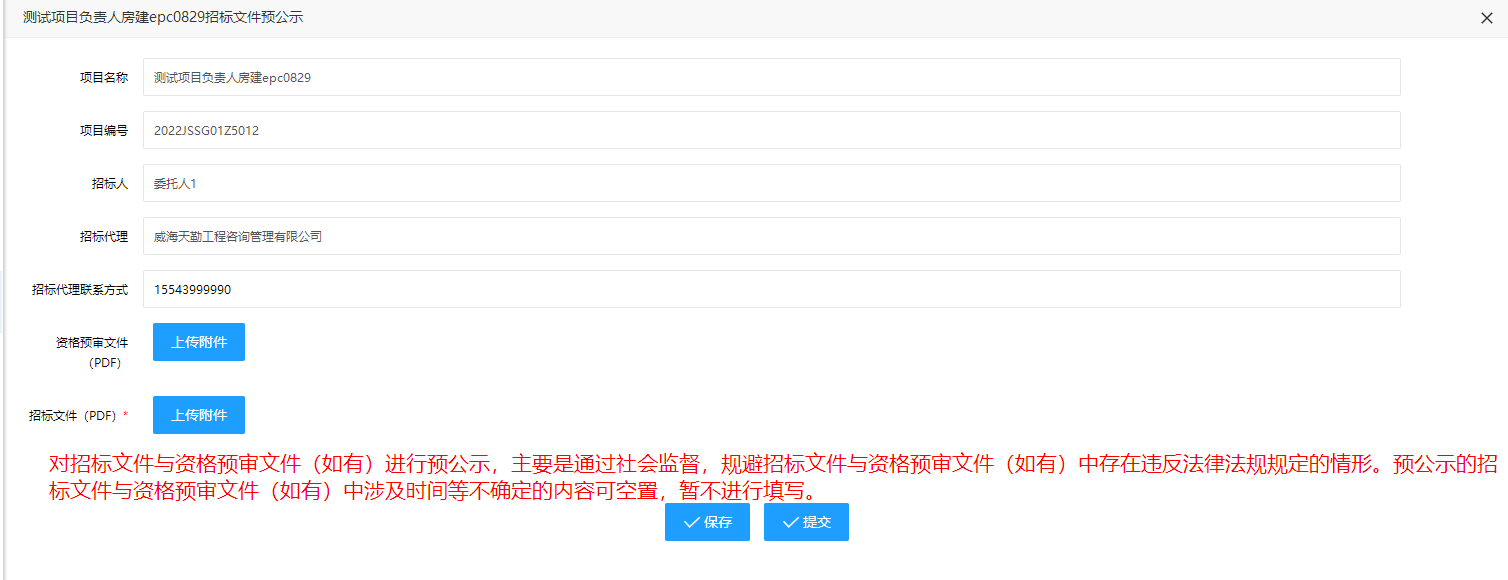 3.招标文件预公示时间截止后，招标代理选中项目点击点击预公示情况查看社会提出的意见，并根据提出的意见选择是否采纳。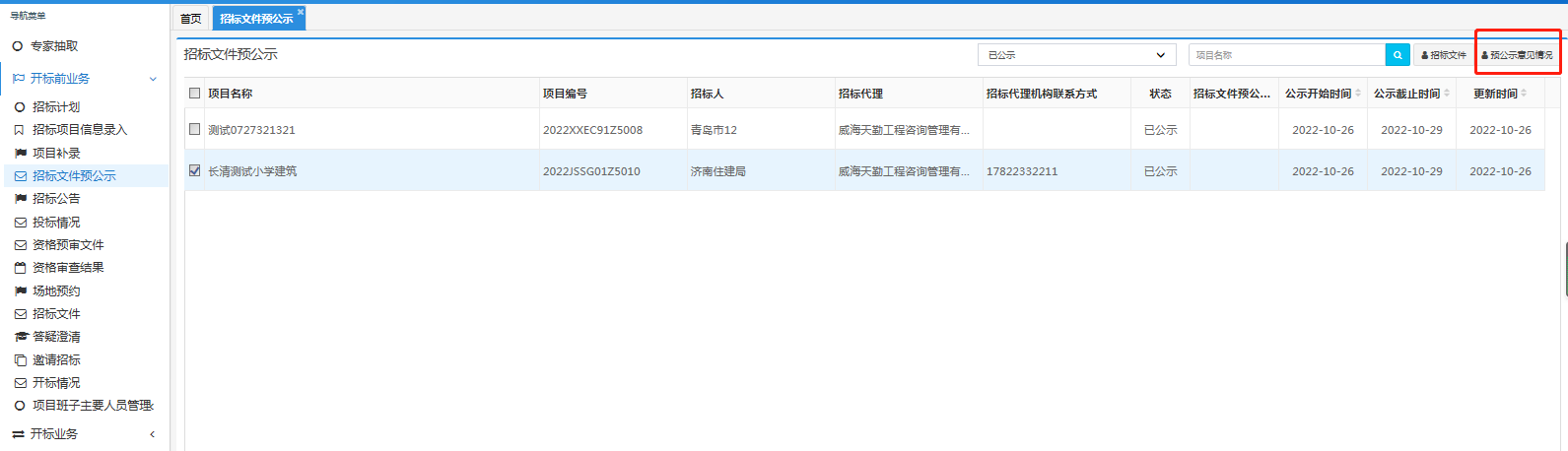 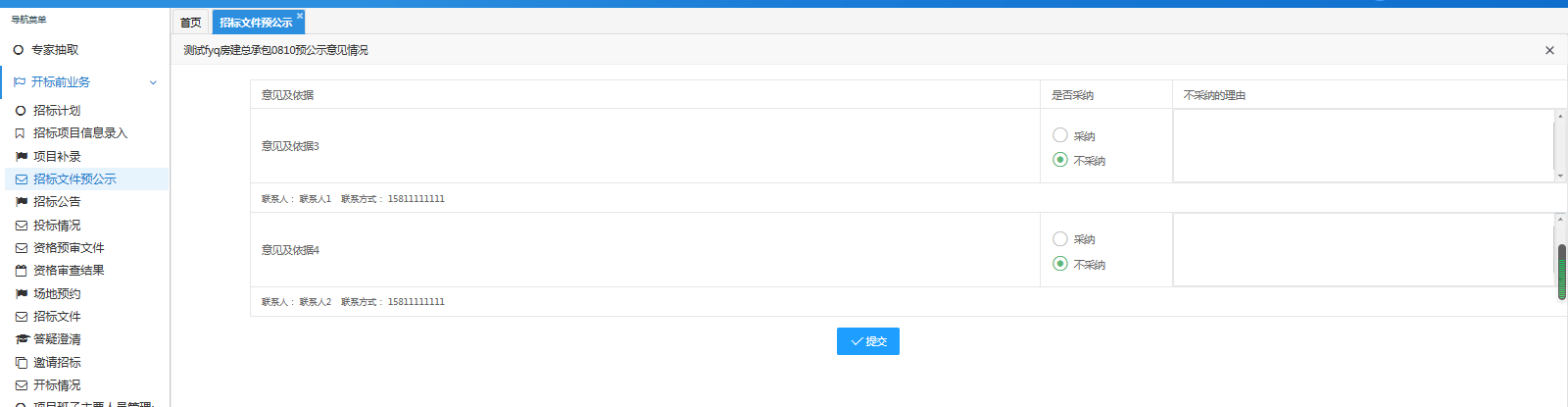 4.招标代理将招标文件预公示的采纳情况汇总后，系统自动生成招标文件预公示意见采纳情况汇总表，招标代理可下载进行查看。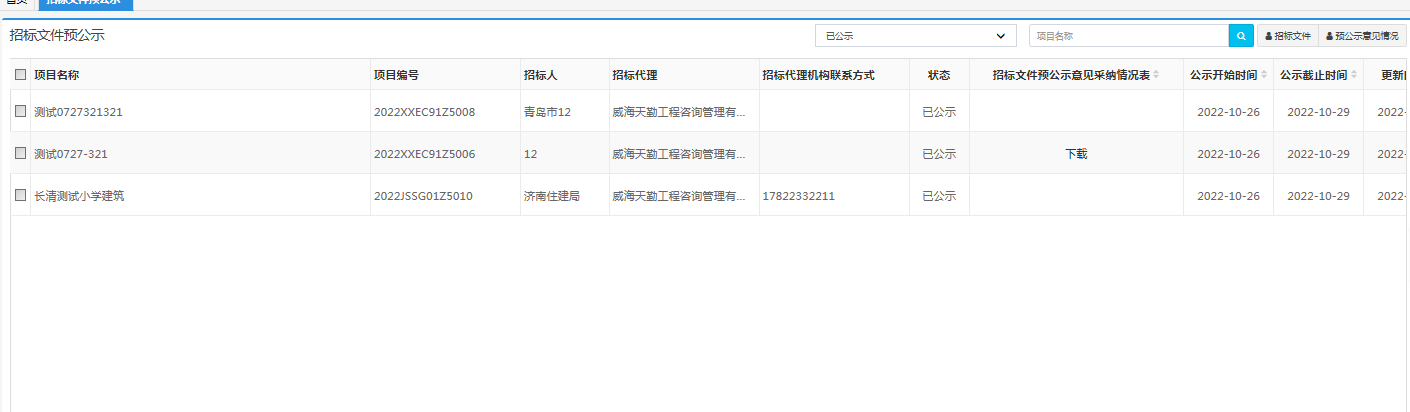 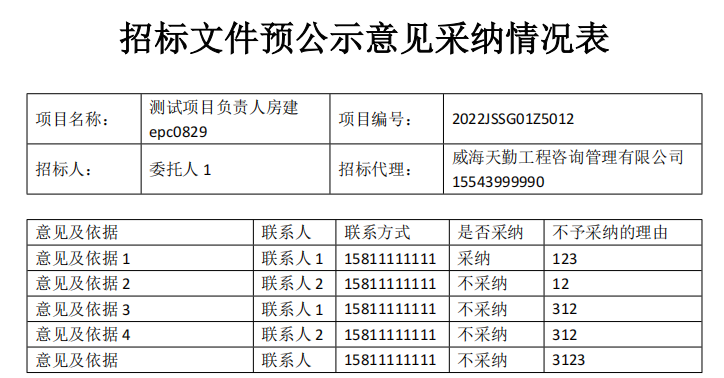 5.若未进行招标文件预公示或招标文件预公示时间不足3日，需上传招标人未进行招标文件预公示或时间不足的情况说明。情况说明上传后可正常进行编辑发布招标公告。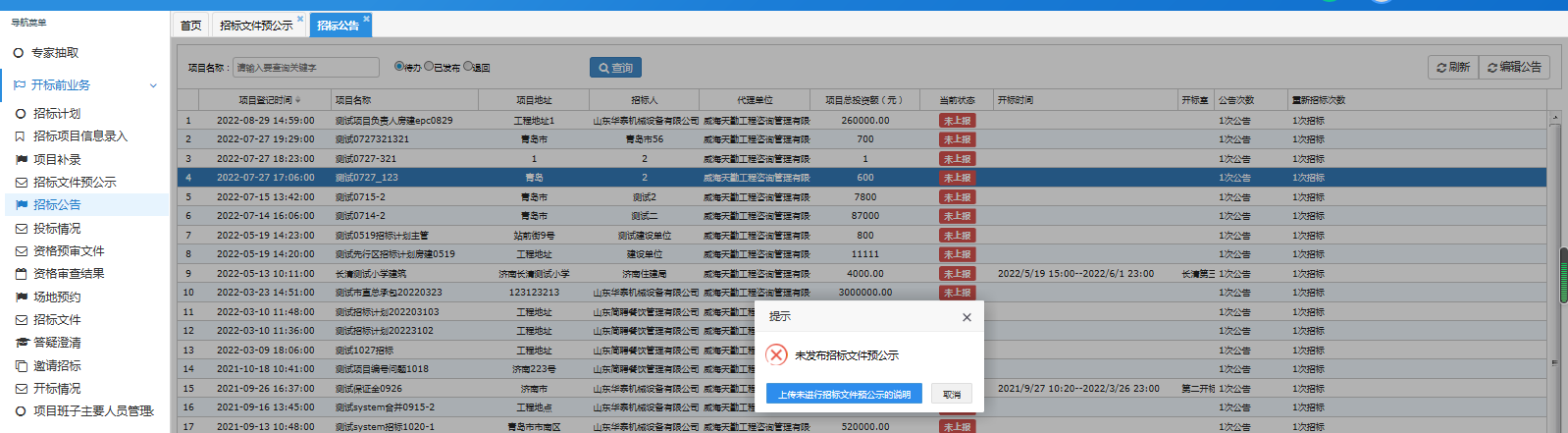 